Що таке спілкування?Спілкування – специфічна форма взаємодії людини з іншими людьми як членами суспільства: у спілкуванні реалізуються соціальні стосунки людей.У спілкуванні виділяють три взаємозв'язані сторони: - комунікативна сторона спілкування полягає в обміні інформацією між людьми; - інтерактивна сторона полягає в організації взаємодії між людьми;- перцептивна сторона спілкування (включає процес сприйняття один одного партнерами по спілкуванню і встановлення на цій основі взаєморозуміння).Форми спілкуванняСпілкування — це встановлення і розвиток контактів між людьми, воно може відбуватися в різних формах, з яких явно виділяються три.Анонімне спілкування — це взаємодія між незнайомими людьми або ж не зв'язаними особистими стосунками людьми. Це можуть бути тимчасові зв'язки між суб'єктами, в яких вони виступають як громадяни, жителі одного мікрорайону, пасажири транспорту, глядачі одного залу. Вони зустрічаються, вступають в контакт один з одним і розходяться. Партнери по спілкуванню залишаються анонімними.Функціонально-рольове спілкування припускає зв'язки між його учасниками, що виконують певні соціальні ролі на тимчасових відрізках різної діяльності. Партнерів в цьому спілкуванні зв'язують взаємні обов'язки по відношенню один до одного: лікар — хворий, керівник — підлеглий, лектор — слухач, педагог — учень. В основному функціонально-рольове спілкування обумовлене посадовими позиціями його учасників. Так, на виробництві майстер виконує розпорядження начальника цеху і виконує соціальну роль підлеглого, а повернувшись додому, в стосунках “батьки — діти” він же займає провідну позицію.Неформальне спілкування є всілякими особистісними контактами за межами офіційних стосунків. Це, наприклад, спілкування між друзями. Його особливістю є вибірковість відносно партнера.Спілкування виступає в трьох іпостасях. По-перше, воно має комунікативну функцію. Вступаючи в контакти, один з одним, люди передають інформацію не тільки за допомогою мови (вербальне спілкування), але і за допомогою міміки і жестів (невербальне спілкування). По-друге, спілкування виступає як взаємодія (інтеракція), в якій партнери можуть обмінюватися діями і вчинками, не вимовляючи ні єдиного слова, так обмінюються грошовими знаками продавець і покупець при товарно-грошових стосунках, що склалися в суспільстві, так взаємодіють танцівники балету і члени спортивних команд. По-третє, спілкування неодмінно пов'язане з взаємним сприйняттям партнерів (перцепція). Для тих, що спілкуються важливо, чи сприймає партнер іншого з довірою, тямущого або ж один з них заздалегідь припускає, що протилежна сторона залишиться глухою до повідомлення.Товариськість в найширшому змісті — це психічна готовність людини до організаторсько-комунікативної діяльності. Структура товариськості багатошарова і її слід розглядати, як правомірно вважає В.А. Кан-Калік, в єдності трьох компонентів: потреби в спілкуванні з боку особистості, високого емоційного тонусу на всьому тимчасовому відрізку спілкування і стабільних комунікативних навичок і умінь. Треба організовувати свою практику спілкування для того, щоб бути успішним в спілкуванні.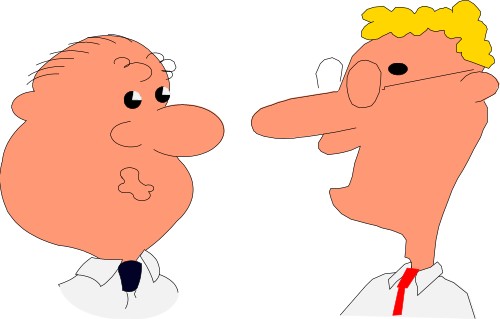 